LICEO SCIENTIFICO TALETE – 2019-20SCIENZE MOTORIE E SPORTIVE – EDUCAZIONE FISICAProf. Alessandro MezzettiProgramma svolto di Scienze Motorie e Sportive - Educazione FisicaClasse 2DArea 1 La percezione di sé ed il completamento dello sviluppo funzionale delle capacità motorie ed espressiveModulo 1 - Conoscenza e relazione con l’altro Esperienze motorie e sportive centrate sui giochi individuali e di gruppo tradizionali, di squadra, liberi ed interpretativi per stimolare senso di cooperazione, fiducia, conoscenza dell’altro.Modulo 2 - La dimensione spazio-temporaleEsperienze motorie e sportive centrate sul movimento combinato, sui giochi sportivi, sui giochi individuali e di gruppo, sulle attività ginniche e sui circuiti.Modulo 3 - Espressione creativitàEsperienze motorie e sportive centrate sul rinforzo identitario, sul movimento creativo, espressivo e ritmico.Area 2Lo sport, le regole e il fair playModulo 4 - Sviluppo delle capacità condizionaliEsercizi per l’incremento della forza generale, della resistenza generale, della velocità di azione e reazione, della flessibilità delle grandi articolazioni.Modulo 5 - Abilità di gioco di squadra Giochi motori e giochi propedeutici comuni per l’avviamento al gioco sportivo di squadra; esperienze e giochi per i fondamentali individuali e di squadra della pallavolo, della pallacanestro, del calcio, del badminton, del tennistavolo.Modulo 6 - Abilità tecnico sportive e ginnico preacrobatiche Esperienze e giochi per l’apprendimento degli elementi di base dell’atletica leggera (salti, corse veloce, lanci), della ginnastica artistica (capovolte, verticale, ruota), della ginnastica ai grandi attrezzi (spalliere), della preacrobatica (salti in basso, cadute controllate, volteggi, valicamenti, sospensioni).Area 3Salute, benessere, sicurezza e prevenzioneModulo 7 - Capacità di affrontare il rischioEsperienze motorie e sportive centrate su giochi motori di opposizione fisica, giochi, gare e competizioni in forma individuali e di gruppo, movimenti ai grandi attrezzi (spalliere, materassi paracadute, pavimento), preacrobatica.Modulo 8 - Salute, benessere, sicurezza e prevenzioneLa tutela della sicurezza in ambito sportivo e sociale, anche in relazione all’emergenza Covid19. Nozioni di base sull’educazione al benessere.Area 4Relazione con l’ambiente naturale e tecnologicoModulo 9 - Sviluppo della abilità motorie e comportamentaliI valori dello Sport. Corporeità e movimento funzionale. Le regole a scuola e le regole durante le ore di educazione fisica. Lo sport in sicurezza nell’ambiente naturale e urbano. Data 30 05 2020								Firma del docente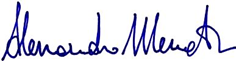 